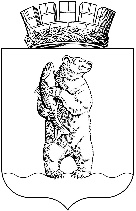 АдминистрациЯгородского округа АнадырьПОСТАНОВЛЕНИЕОт 24.11.2017					                                                               № 756В соответствии с Федеральным законом от 27 июля 2006 г. № 152-ФЗ «О персональных данных»,  во исполнение  Постановления Правительства Российской Федерации от 21 марта 2012 г. № 211 «Об утверждении перечня мер, направленных на обеспечение выполнения обязанностей, предусмотренных Федеральным законом «О персональных данных» и принятыми в соответствии с ним нормативными правовыми актами, операторами, являющимися государственными или муниципальными органами", ПОСТАНОВЛЯЮ:Внести      в       Постановление     Администрации      городского      округа   Анадырь от 27 ноября 2015  года  № 640 «О мерах, направленных на реализацию Постановления   Правительства   Российской    Федерации    от    21    марта    2012 г. № 211» следующие изменения:Правила осуществления внутреннего контроля соответствия обработки персональных данных требованиям к защите персональных данных в Администрации городского округа Анадырь изложить в следующей редакции:«ПРАВИЛАосуществления внутреннего контроля соответствия обработки персональных данных требованиям к защите персональных данных в Администрации городского округа Анадырь1. Настоящими Правилами определяются процедуры, направленные на выявление и предотвращение нарушений законодательства Российской Федерации в сфере персональных данных, основания, порядок, формы и методы проведения внутреннего контроля соответствия обработки персональных данных требованиям к защите персональных данных.2. В   целях   осуществления  внутреннего  контроля  соответствия  обработки персональных данных требованиям к защите персональных данных в Администрации городского округа Анадырь организовывается проведение плановых и внеплановых проверок условий обработки персональных данных на предмет соответствия Федеральному закону от 27 июля 2006 г. № 152-ФЗ «О персональных   данных»  (далее  -  Федеральный  закон  «О персональных данных»), принятым в соответствии с ним нормативным правовым актам и локальным актом Администрации городского округа Анадырь (далее - проверки).3. Проверки проводятся в  Администрации городского округа Анадырь на основании ежегодного плана или на основании поступившего в Администрацию городского округа Анадырь письменного заявления о нарушениях правил обработки персональных данных (внеплановые проверки).Ежегодный план проверок разрабатывается и утверждается комиссией  Администрации городского округа Анадырь для осуществления внутреннего контроля соответствия обработки персональных данных требованиям, предусмотренным Федеральным законом «О персональных данных» (далее - Комиссия).4. В плане по каждой проверке устанавливается объект внутреннего контроля, проверяемый период, срок проведения проверки, ответственные исполнители.5. Проверки проводятся комиссией, создаваемой распоряжением Администрации городского округа Анадырь. В проведении проверки не может участвовать  работник, прямо или косвенно заинтересованный в ее результатах.6. Основанием для проведения внеплановой проверки является поступившее в  Администрацию городского округа Анадырь письменное обращение субъекта персональных данных или его представителя о нарушении правил обработки персональных данных.7. Проведение внеплановой проверки организуется в течение 5 рабочих дней с момента поступления обращения.8. Срок проведения проверки не может превышать месяц со дня принятия решения о ее проведении.9. Члены комиссии, получившие доступ к персональным данным субъектов персональных данных в ходе проведения проверки, обеспечивают конфиденциальность персональных данных субъектов персональных данных, не раскрывают третьим лицам и не распространяют персональные данные без согласия субъекта персональных данных.10. По результатам каждой проверки комиссией проводится заседание. Решения, принятые на заседаниях комиссии, оформляются протоколом.11. По существу поставленных в обращении (жалобе) вопросов комиссия в течение 5 рабочих дней со дня окончания проверки дает письменный ответ заявителю.».2. Опубликовать настоящее постановление на официальном   информационно      -    правовом  ресурсе   городского  округа   Анадырь WWW.NOVOMARIINSK.RU.».3. Контроль за исполнением настоящего постановления  возложить на заместителя    Главы    Администрации   городского   округа   Анадырь – начальника Управления по организационными и административно-правовым вопросам Администрации городского округа Анадырь Гончарова Н.А.Глава Администрации                                                                               И.В. ДавиденкоО внесении изменений в Постановление Администрации городского округа   Анадыря  от  27 ноября 2015  года  № 640